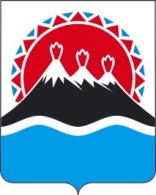 МИНИСТЕРСТВО СПЕЦИАЛЬНЫХ ПРОГРАММ И ПО ДЕЛАМ КАЗАЧЕСТВА КАМЧАТСКОГО КРАЯПРИКАЗ № ____-пг. Петропавловск-Камчатский		                   «     » октября 2016 года  В соответствии с Положением о Министерстве специальных программ и по делам казачества Камчатского края, утвержденным постановлением Правительства Камчатского края от 08.04.2011 № 32-ППРИКАЗЫВАЮ:  1. Утвердить Положение об отделе регионального государственного надзора Министерства специальных программ и по делам казачества Камчатского края, согласно приложению к настоящему приказу.  2. Настоящий приказ вступает в силу через 10 дней после дня его официального опубликования. Заместитель Председателя Правительства Камчатскогокрая - Министр                                                                                  С.И. ХабаровСогласовано:Приложение к приказу Министерства специальных программ и по делам казачества Камчатского края                                                                         от ____.10.2016 № ___-пП О Л О Ж Е Н И Еоб отделе регионального государственного надзора Министерства специальных программ и по делам казачества Камчатского края1. Общие положения1.1. Отдел регионального государственного надзора Министерства специальных программ и по делам казачества Камчатского края (далее - отдел) является структурным подразделением Министерства специальных программ и по делам казачества Камчатского края (далее - Министерство), обеспечивающим в пределах своей компетенции исполнение Министерством государственной функции - регионального государственного надзора за соблюдением обязательных требований в области защиты населения и территорий от чрезвычайных ситуаций природного и техногенного характера регионального, межмуниципального и муниципального характера в Камчатском крае (далее – региональный государственный надзор).  1.2. Общее руководство деятельностью отдела осуществляет Заместитель Председателя Правительства Камчатского края - Министр специальных программ и по делам казачества Камчатского края.1.3. К замещению штатных должностей отдела допускаются лица, имеющие высшее образование и стаж государственной службы в надзорных органах или имеющие высшее специальное образование в области гражданской обороны, предупреждению и ликвидации чрезвычайных ситуаций и пожарной безопасности.1.4. Отдел осуществляет свою деятельность в пределах своих полномочий на принципах самостоятельности и независимости от иных надзорных органов.1.5. Отдел осуществляет в пределах своей компетенции   взаимодействие с территориальными органами федеральных органов исполнительной власти, органами исполнительной власти Камчатского края, органами местного самоуправления муниципальных образований в Камчатском крае и организациями в установленном законодательством порядке.1.6. Отдел в своей деятельности руководствуется Конституцией Российской Федерации, федеральными конституционными законами, федеральными законами, правовыми актами Президента Российской Федерации и Правительства Российской Федерации, законами Камчатского края, постановлениями и распоряжениями Губернатора Камчатского края и Правительства Камчатского края, приказами Министерства, а также настоящим Положением.1.7. Отдел  имеет свой штамп установленного образца.2. Основные задачи отдела2.1. Обеспечение в пределах своей компетенции исполнения уполномоченным органом - Министерством специальных программ и по делам казачества Камчатского края регионального государственного надзора на территории Камчатского края.2.2. Участие в нормативном правовом регулировании в сфере регионального государственного надзора в Камчатском крае, разработка предложений по совершенствованию регионального государственного надзора.2.3. Подготовка Губернатору Камчатского края и Правительству Камчатского края, иным органам государственной власти Камчатского края докладов, отчетов, аналитической, справочной информации по реализации на территории Камчатского края регионального государственного надзора. 2.4. Осуществление разъяснительной работы по применению федерального законодательства и нормативных правовых актов Камчатского края о защите населения и территорий от чрезвычайных ситуаций природного и техногенного характера, профилактических мероприятий. 2.5. Участие в подготовке предложений по корректировке  Перечня потенциально опасных объектов, расположенных на территории Камчатского края.3. Полномочия отдела3.1. Отдел организует и осуществляет плановые и внеплановые проверки соблюдения органами местного самоуправления муниципальных образований в Камчатском крае, организациями, должностными лицами и гражданами обязательных требований в области защиты населения и территорий от чрезвычайных ситуаций природного и техногенного характера регионального, межмуниципального и муниципального характера в Камчатском крае.3.2. При осуществлении регионального государственного надзора должностные лица отдела имеют право:1) беспрепятственно по предъявлении служебного удостоверения и приказа Министерства о назначении проверки посещать территории, здания, строения, сооружения и помещения, используемые при осуществлении деятельности юридическими лицами и индивидуальными предпринимателями, в отношении которых проводится проверка, а также проводить их обследование;2) выдавать руководителям, иным должностным лицам или уполномоченным представителям объектов надзора обязательные для исполнения предписания по устранению нарушений в части выполнения требований в области защиты населения и территорий от чрезвычайных ситуаций природного и техногенного характера и осуществлять контроль за исполнением указанных предписаний в установленные сроки;3) составлять протоколы об административных правонарушениях в  соответствии с Кодексом Российской Федерации об административных правонарушениях, осуществлять в пределах своей компетенции производство по делам об административных правонарушениях;4) участвовать в работе комиссий по установлению причин возникновения чрезвычайных ситуаций;5) привлекать в установленном законодательством Российской Федерации порядке экспертов и экспертные организации к проведению проверок юридических лиц, индивидуальных предпринимателей;6) представлять интересы Министерства в судах общей юрисдикции и в арбитражных судах со всеми правами, предоставленными законом истцу и ответчику, в том числе с правом полного или частичного отказа от исковых требований и признания иска, изменения предмета и основания иска, заключения мирового соглашения, подписания и предъявления искового заявления и встречного иска, обжалования судебных актов, подписания заявления об обеспечении иска, о принесении протеста, о пересмотре судебных актов по вновь открывшимся обстоятельствам, требования принудительного исполнения судебных актов, ходатайств, возражений, отводов, представления замечаний на протоколы судебных заседаний, получения копий решений и определений, ознакомления с материалами дела, выписки из них, снятия копий;7) применять фото- и видеосъемку, а также другие разрешенные федеральным законодательством способы фиксации нарушений обязательных требований;8) вносить в пределах предоставленных полномочий на рассмотрение комиссий по предупреждению и ликвидации чрезвычайных ситуаций и обеспечению пожарной безопасности предложения по устранению выявленных нарушений требований в области защиты населения и территорий от чрезвычайных ситуаций природного и техногенного характера, установленных нормативными правовыми актами Российской Федерации и нормативными правовыми актами Камчатского края;9) осуществлять иные предусмотренные федеральными законами права.3.3. Отдел осуществляет контроль за накоплением, хранением и использованием резервов материальных ресурсов для ликвидации чрезвычайных ситуаций природного и техногенного характера.3.4. Отдел осуществляет в установленном порядке рассмотрение обращений, жалоб граждан и юридических лиц.3.5. Отдел в пределах своей компетенции проводит мероприятия по защите сведений, составляющих государственную тайну, информации ограниченного доступа.3.6. Отдел осуществляет взаимодействие с Главным управлением МЧС России по Камчатскому краю по вопросам организации и осуществления регионального государственного надзора.3.7. Отдел осуществляет межведомственное информационное взаимодействие Министерства с федеральными органами исполнительной власти и их территориальными органами, органами государственной власти Камчатского края, органами местного самоуправления муниципальных образований в Камчатском крае и организациями по вопросам предоставления сведений, необходимых для осуществления государственной функции.3.8. Отдел осуществляет учет объектов надзора, планирование проверок, регистрацию и учет проверок.3.9. Отдел разрабатывает перечень и формы документов по осуществлению регионального государственного надзора.3.10. Отдел осуществляет свою деятельность во взаимодействии с другими структурными подразделениями Министерства.3.11. С целью осуществления своих полномочий отдел имеет право:1) вести переписку по вопросам, относящимся к компетенции отдела;2) запрашивать у органов местного самоуправления муниципальных образований в Камчатском крае, должностных и юридических лиц и предпринимателей, в отношении которых проводится проверка, документы и информацию, необходимые для организации и проведения проверки выполнения обязательных требований, если указанные документы и информация относятся к предмету проверки;3) использовать государственные справочные правовые системы, иные информационные системы, системы связи;4) взаимодействовать по вопросам, отнесенным к компетенции отдела, с органами исполнительной власти Камчатского края;5) вносить руководству Министерства предложения по вопросам, отнесенным к компетенции отдела;6) готовить проекты приказов и других документов Министерства;7) знакомиться с приказами, распоряжениями, иными документами Министерства.4. Организация деятельности отдела4.1. Отдел возглавляет начальник отдела, назначаемый на должность и освобождаемый от должности Заместителем Председателя Правительства Камчатского края – Министром специальных программ и по делам казачества Камчатского края.4.2. Начальник отдела при осуществлении профессиональной служебной деятельности непосредственно подчинен Заместителю Председателя Правительства Камчатского края – Министру специальных программ и по делам казачества Камчатского края, а в его отсутствие заместителю Министра специальных программ и по делам казачества Камчатского края.4.3. Начальник отдела: 1) несёт персональную ответственность за надлежащее выполнение возложенных на отдел задач и функций;          2) руководит деятельностью отдела, планирует и организует его работу;3) разрабатывает Положение об отделе и должностные регламенты работников отдела, представляет их на утверждение Заместителю Председателя Правительства Камчатского края – Министру специальных программ и по делам казачества Камчатского края;4) распределяет обязанности между работниками отдела согласно их должностным регламентам; 5) контролирует исполнение работниками отдела должностных обязанностей и поручений;6) вносит предложения по кандидатурам для назначения на должности отдела, по освобождению от должностей работников отдела; 7) согласовывает предоставляемые на рассмотрение руководству Министерства документы, содержащие вопросы, относящиеся к компетенции отдела;8) вносит предложения о поощрении работников отдела (наложении взысканий);9) организует разработку проектов нормативных правовых актов и методических документов по вопросам, относящимся к компетенции отдела;10) несёт персональную ответственность за обеспечение сохранности государственной тайны, защиты секретной и конфиденциальной информации в отделе;11) осуществляет иные права и обязанности в соответствии с должностным регламентом начальника отдела.4.4. Во время отсутствия начальника отдела его должностные обязанности исполняет работник отдела, назначенный Заместителем  Председателя Правительства Камчатского края – Министром специальных программ и по делам казачества Камчатского края.4.5. Финансирование отдела осуществляется за счёт средств краевого бюджета, предусмотренных Министерству.Об утверждении Положения об отделе регионального государственного надзора Министерства специальных программ и по делам казачества Камчатского края Заместитель Министра специальных программ и по делам казачества Камчатского краяЕ.Л. ЛипаковНачальник отдела регионального государственного надзора Министерства специальных программ и по делам казачества Камчатского краяМ.С. КрыловаГлавный специалист-эксперт  Министерства специальных программ и по делам казачества Камчатского краяМ.В. Чернявский